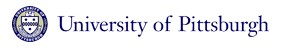 Gender, Sexuality, and Women’s Studies Program  401 Cathedral of Learning Pittsburgh, PA 15260  Phone: 412-624-7232  Email: gsws@pitt.edu  UNDERGRADUATE PAPER PRIZE COVER SHEET Name: ______________________________________________________________________  (Please DO NOT put your name, affiliation, or course number on your entry. This information should only appear on this sheet.)  Current Address: _____________________________________________________________  Telephone: ________________________ E-Mail: ___________________________________  Permanent Address: ___________________________________________________________  Telephone: ________________________ E-Mail: ___________________________________  Current Student Status: _____ CAS _____ CGS _____ Other (specify): __________________  _____ First year _____ Sophomore _____ Junior _____ Senior  REQUIRED information about the paper:  Complete title __________________________________________________________  ________________________________________________________________________  Course in which this paper was presented ___________________________________  Term/Year _____________________ Instructor __________________________  Names and titles of any co-authors, including faculty co-authors _________________  ________________________________________________________________________  7. Are you a University of Pittsburgh employee? □ yes □ no  Submit 1 digital copy of your paper, anonymized, along with a digital copy of the assignment for which the paper was written and this digital cover page to gsws@pitt.edu. One submission per year.DEADLINE: Monday, May 17, 2021 at noon